Домашняя работа учени____ 7___ класса _______________________________________ВЕС ТЕЛАЗадание 1.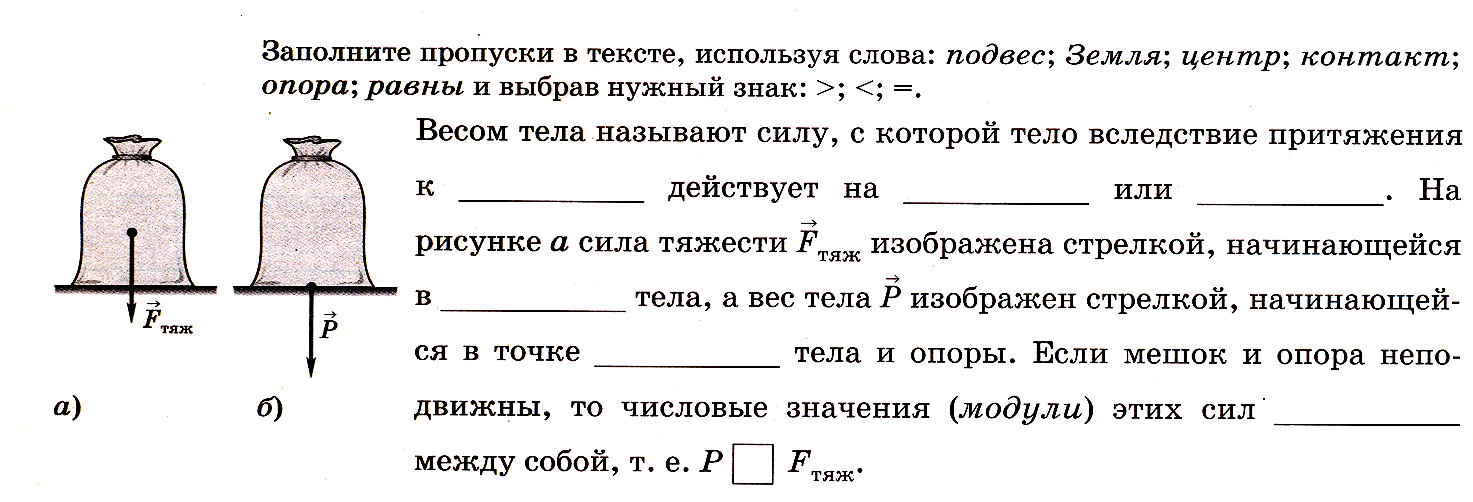 Задание 2.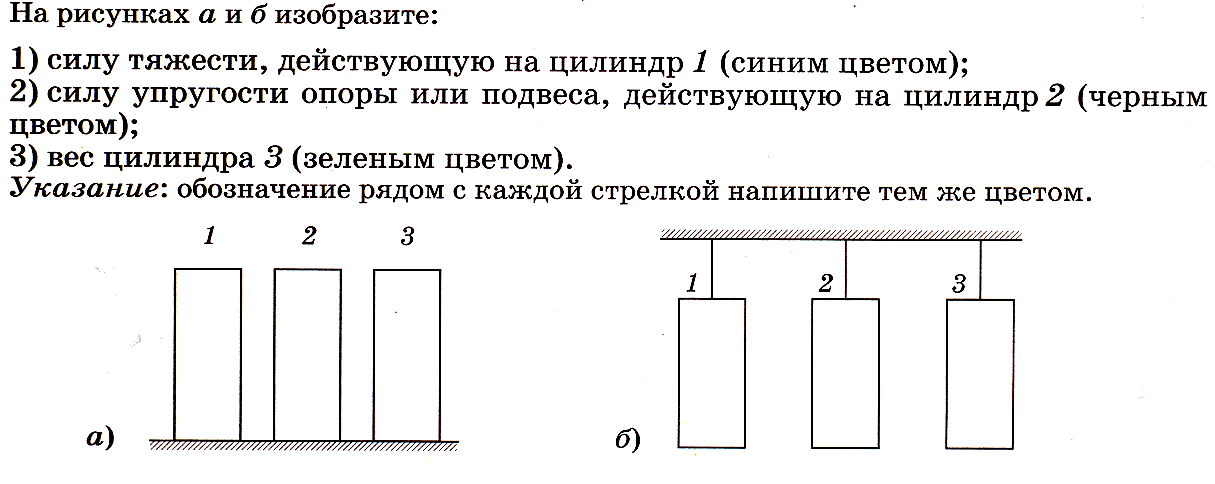 Задание 3.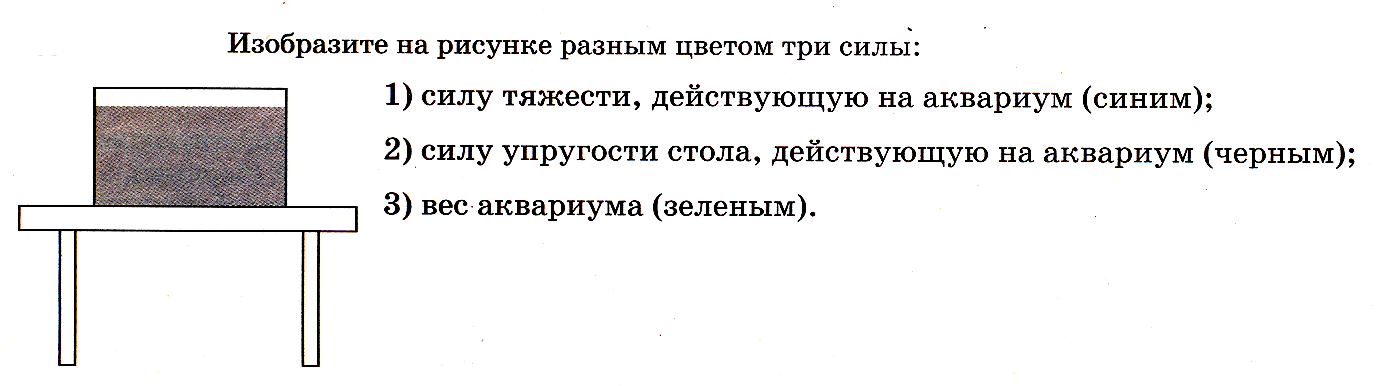 Задание 4.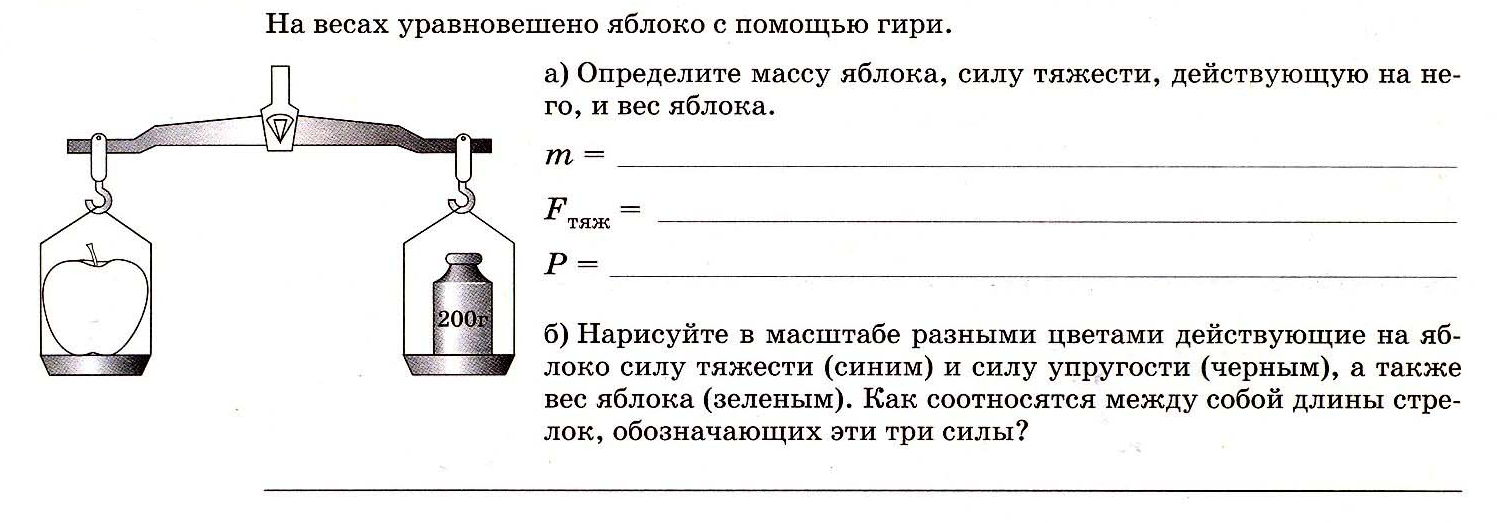 